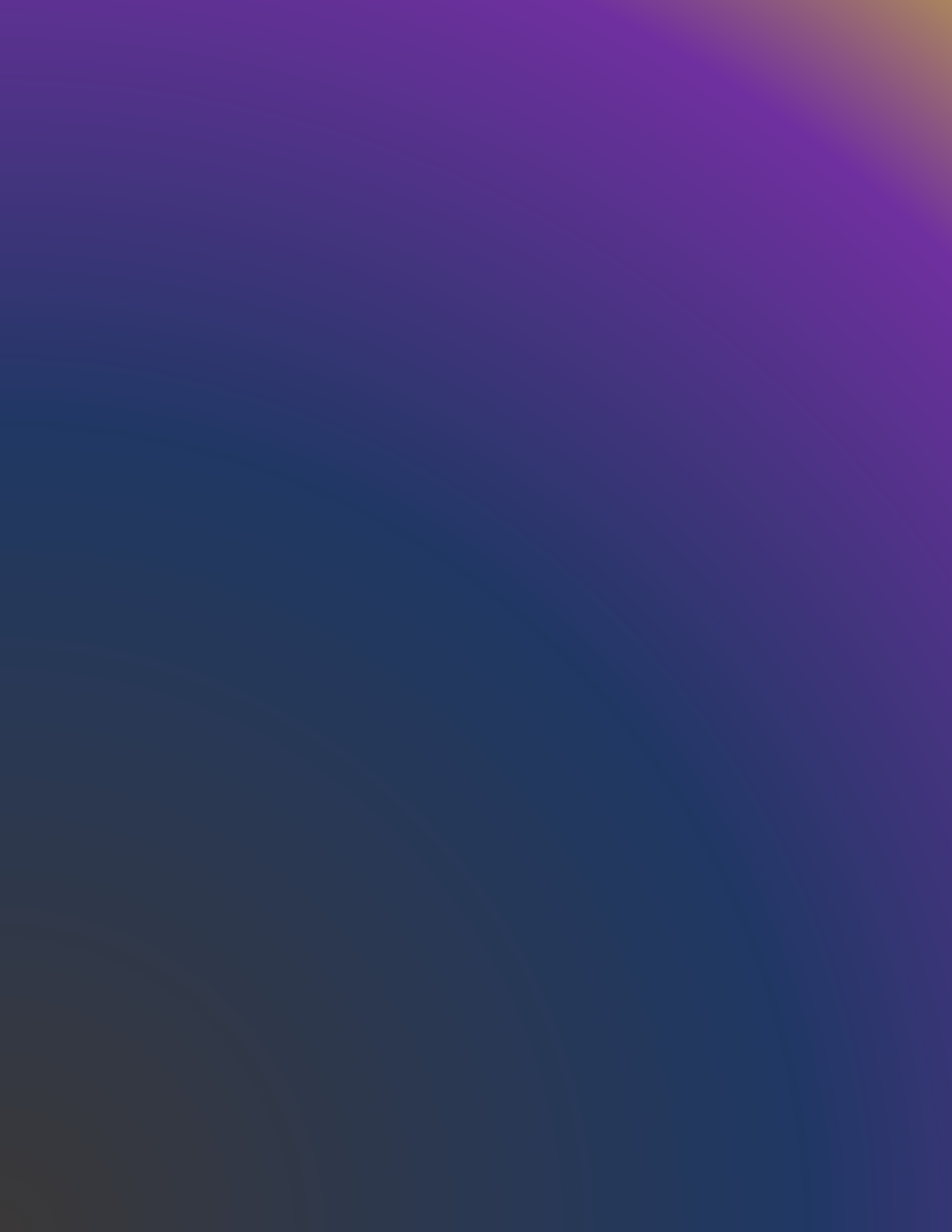 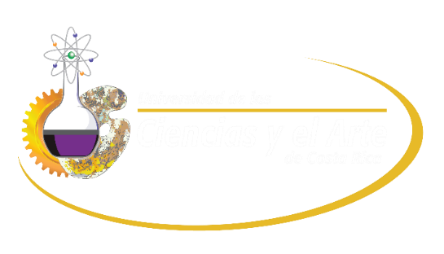 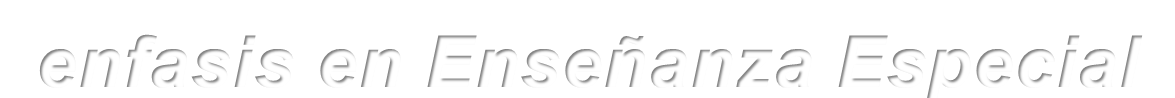 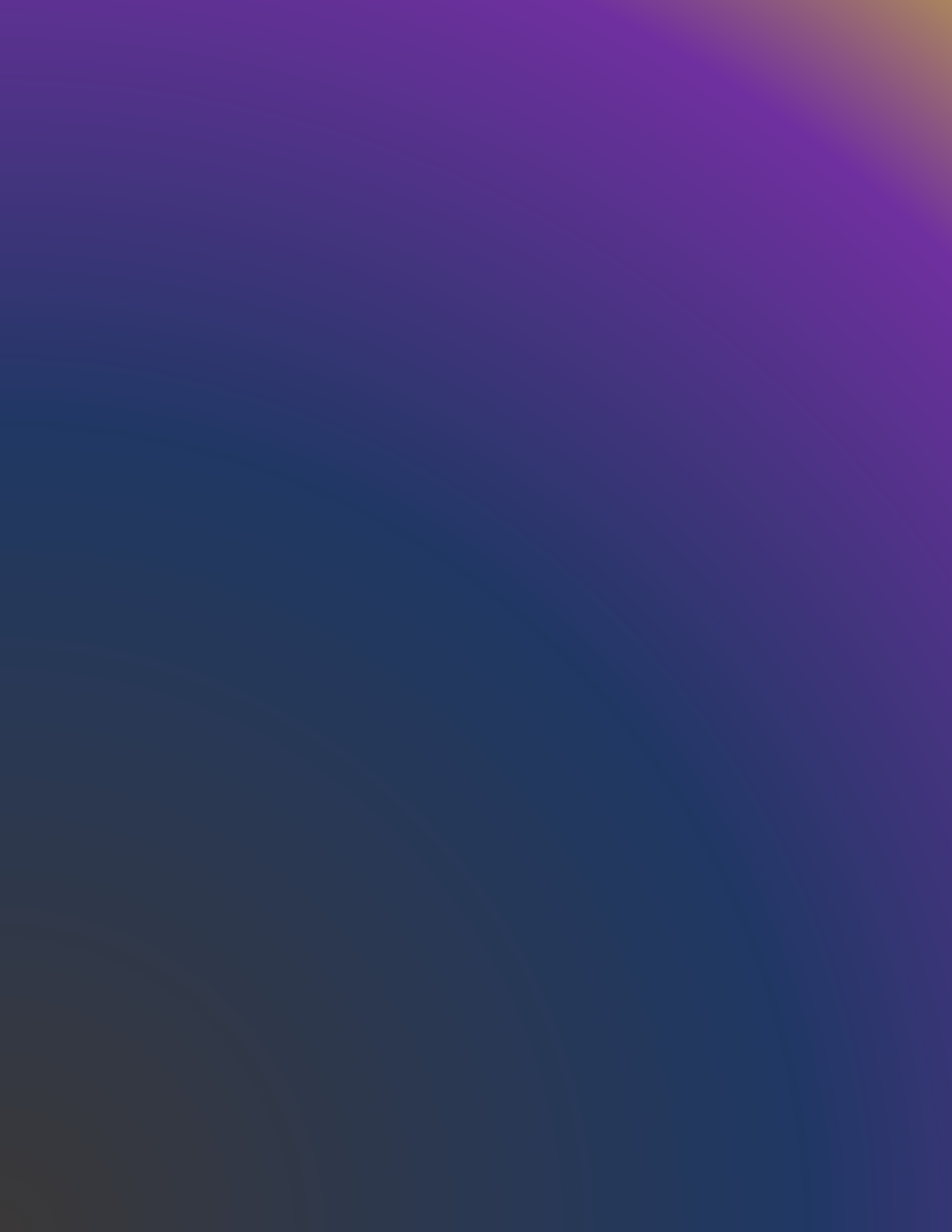 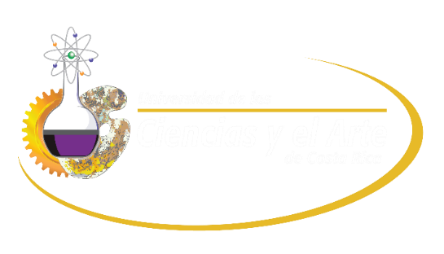 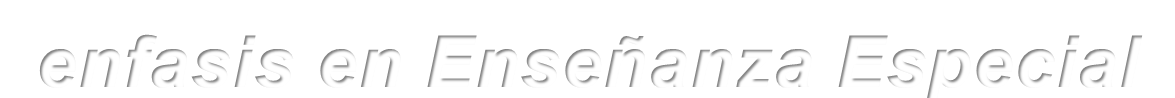 Licenciatura en Educación con énfasis en Enseñanza Especial y Retardo Mental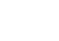 HORARIO SEGUNDO CUATRIMESTRE CUARIMESTRE 2024MATERIAHORARIOHORARIOHORARIOLRM210    Análisis Avanzado de la Conducta I  Miércoles: 6:00. p.m.  Miércoles: 6:00. p.m.  Miércoles: 6:00. p.m.LRM311   Seminario de Casos IMiércoles: 8:00 p.m.Miércoles: 8:00 p.m.Miércoles: 8:00 p.m.LRM312   Evaluación de Sistemas y Programas de Educación Especial IViernes: 6:00 p.m.Viernes: 6:00 p.m.LRM314    Aplicación Metodológica con Retardo Mental IIViernes 8:00 p.m.Viernes 8:00 p.m.MATERIAHORARIOHORARIOLRM 35 Manejo de la Conducta I (Teórico Práctico)Jueves 6:00 p.m.Jueves 6:00 p.m.MATERIARequiRequiHORARIOHORARIOLRM 37 Manejo de la Conducta II (Teórico Práctico)LRM35LRM35Jueves 8:00 p.m.Jueves 8:00 p.m.NOTA: Los Cursos pueden variar de modalidad, según la cantidad de estudiantes.NOTA: Los Cursos pueden variar de modalidad, según la cantidad de estudiantes.NOTA: Los Cursos pueden variar de modalidad, según la cantidad de estudiantes.NOTA: Los Cursos pueden variar de modalidad, según la cantidad de estudiantes.NOTA: Los Cursos pueden variar de modalidad, según la cantidad de estudiantes.